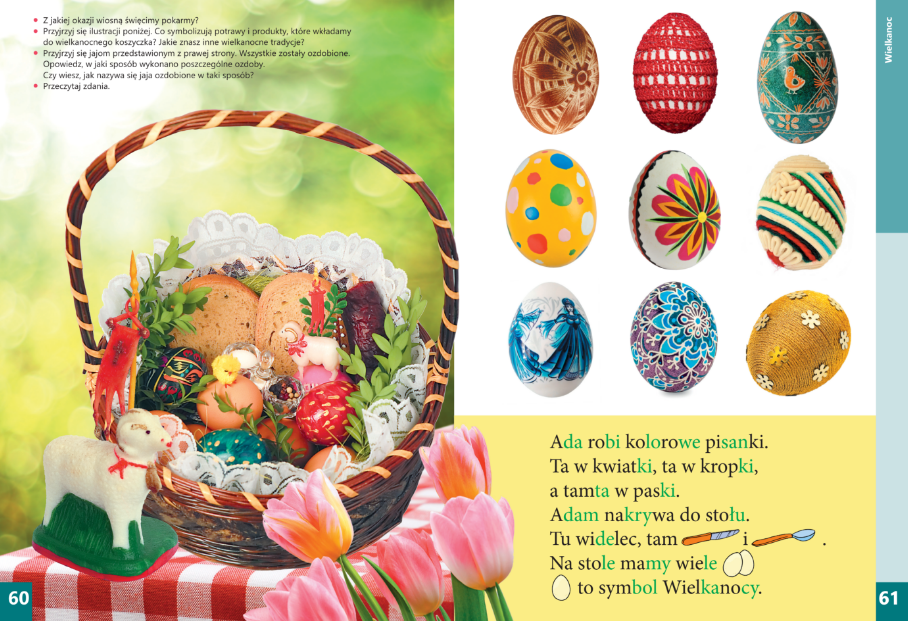 DrapankaOklejankaKraszankaNalepiankaPisanka